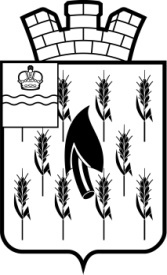 СОБРАНИЕ ПРЕДСТАВИТЕЛЕЙГОРОДСКОГО ПОСЕЛЕНИЯ«ПОСЕЛОК ВОРОТЫНСК»РЕШЕНИЕВ соответствии со ст.37 Федерального закона от 06.10.2003 № 131-ФЗ «Об общих принципах организации местного самоуправления в Российской Федерации», Уставом городского поселения «Поселок Воротынск», заслушав и обсудив отчет главы администрации городского поселения о проделанной работе за 2023 годСобрание представителей  РЕШИЛО:Принять к сведению отчет главы администрации ГП «Поселок Воротынск» о результатах деятельности администрации ГП «Поселок Воротынск» (исполнительно-распорядительного органа) за 2023 год.Признать работу главы администрации городского поселения и администрации городского поселения «Поселок Воротынск» (исполнительно-распорядительного органа) за 2023 год удовлетворительной.Поручить администрации городского поселения «Поселок Воротынск» разместить текст отчета Главы администрации в сети Интернет на официальном сайте -  http://www.admvorotynsk.ru/Настоящее решение вступает в силу со дня подписания.02 февраля 2024 года№ 06 Об отчете главы администрации ГП «Поселок Воротынск» о результатах деятельности администрации городского поселения «Поселок Воротынск» за 2023 годГлава ГП «Поселок Воротынск»О.И.Литвинова